МХҮХ-ны ДОРНОГОВЬ САЛБАРЫН 2019 ОНЫ   ҮЙЛ АЖИЛЛАГААНЫ ТАЙЛАН			ТАЙЛАН ГАРГАСАН; САЛБАР ЗӨВЛӨЛИЙН ТЭРГҮҮН                                                  Ц.ЦЭРЭННЯМ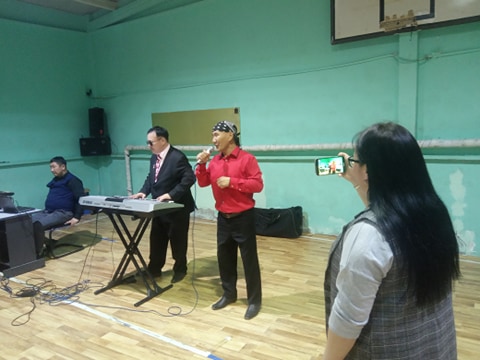 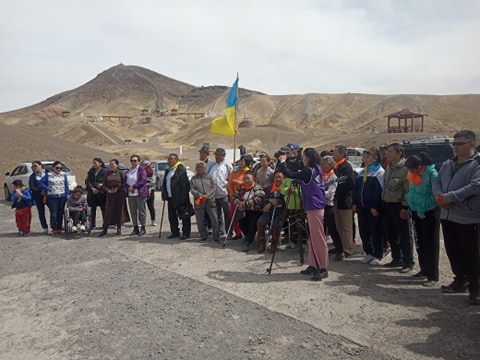 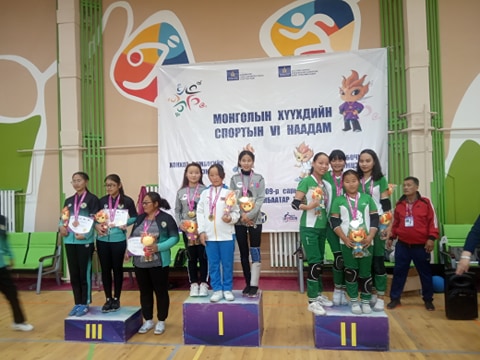 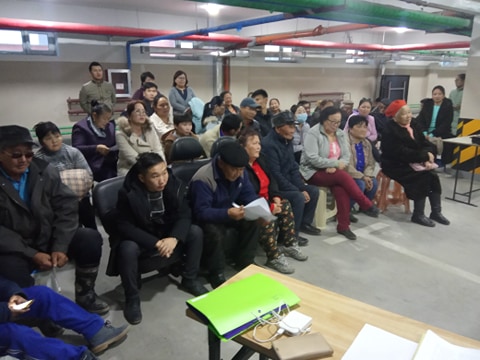 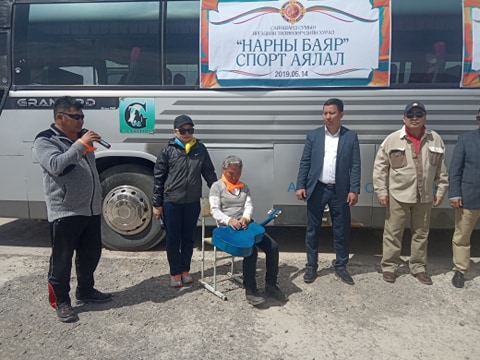 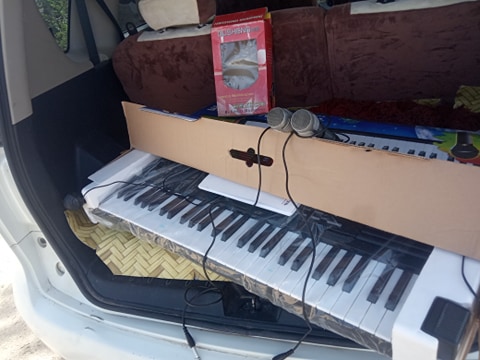 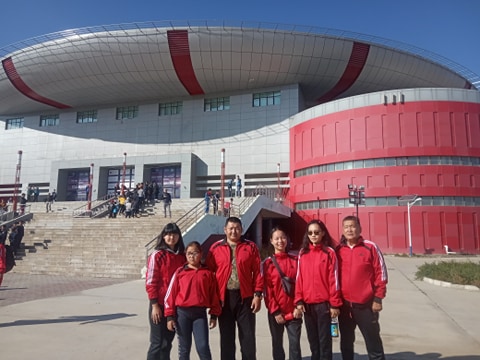 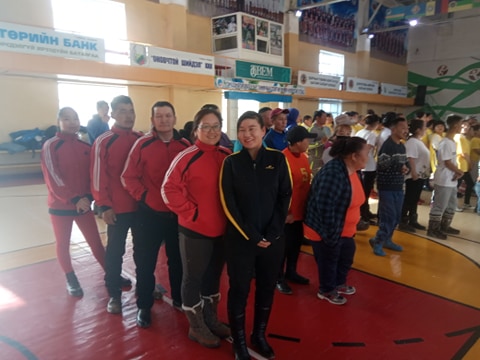 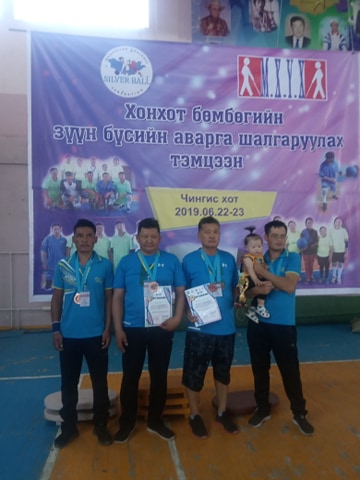 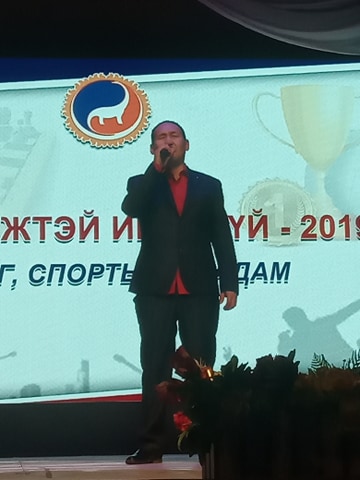 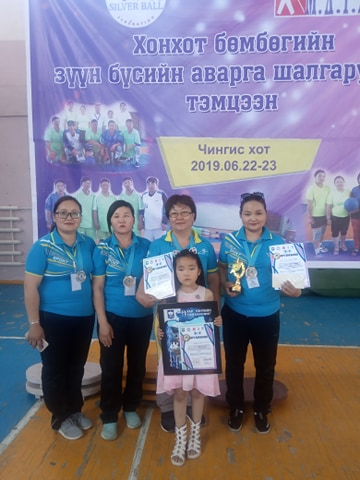 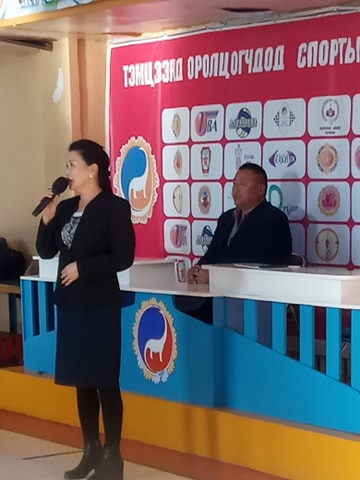 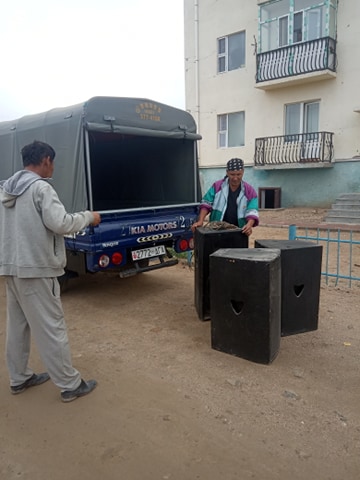 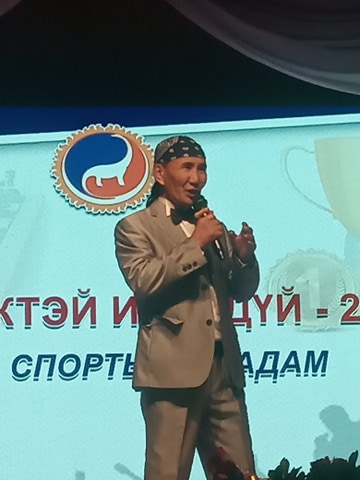 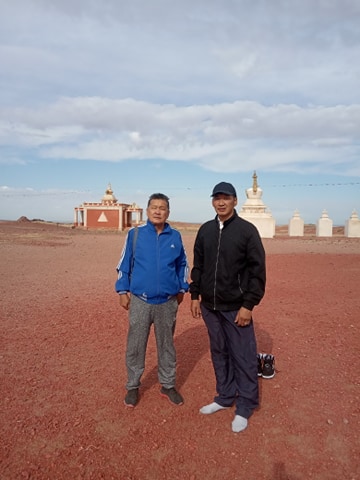 1Аймгийн нэр: ДорноговьТайланТайланОноо 2Гишүүдийн тооХарааны бэрхшээлтэй  420 хүн, Үүнээс гишүүн Харааны бэрхшээлтэй  420 хүн, Үүнээс гишүүн 53Удирдах зөвлөлийн гишүүдийн тоо5 гишүүнтэй5 гишүүнтэй54Удирдах зөвлөлийн гишүүдийн мэдээлэл /нас, хүйс, харааны байдал, утасны дугаар г.м/Ц.Цэрэнням /53 настай, Эрэгтэй, 69%, 9648-1718/Н.Ганбаатар  / 45 настай, Эрэгтэй, 70%, 9604-7411/Т.Эрдэнэбат / 51 настай, Эрэгтэй, 69%, 9411-1137/Б.Чинзоригт / 51 настай, Эрэгтэй, 50%,  9145-1129/Цэцэгмаа / 72 настай, Эмэгтэй, 50%,  91188399/Ц.Цэрэнням /53 настай, Эрэгтэй, 69%, 9648-1718/Н.Ганбаатар  / 45 настай, Эрэгтэй, 70%, 9604-7411/Т.Эрдэнэбат / 51 настай, Эрэгтэй, 69%, 9411-1137/Б.Чинзоригт / 51 настай, Эрэгтэй, 50%,  9145-1129/Цэцэгмаа / 72 настай, Эмэгтэй, 50%,  91188399/55Бүртгэл судалгааХарааны бэрхшээлтэй иргэдийг бүртгэл судалгаанд хамруулах, шинээр гишүүнээр элсүүлэх зорилгоор Эмнэлэг хөдөлмөрийн магадлах комиссын бүрэлдхүүнд ХБИ-ийн төлөөлөл болгон Хараагүй иргэдийн салбар зөвлөлийн нарийн бичгийн дарга Ч.Нарандолгионыг оролцуулан ажиллаж байна. 2019 онд нийт 20  иргэд шинээр элссэн ба үүнээс 5  хүүхэд байна. Гишүүнчлэлээс хасагдсан 2. иргэн байгаа ба үүнээс шилжиж явсан  2, хасагдсан байхгүй. Харааны бэрхшээлтэй иргэдийг бүртгэл судалгаанд хамруулах, шинээр гишүүнээр элсүүлэх зорилгоор Эмнэлэг хөдөлмөрийн магадлах комиссын бүрэлдхүүнд ХБИ-ийн төлөөлөл болгон Хараагүй иргэдийн салбар зөвлөлийн нарийн бичгийн дарга Ч.Нарандолгионыг оролцуулан ажиллаж байна. 2019 онд нийт 20  иргэд шинээр элссэн ба үүнээс 5  хүүхэд байна. Гишүүнчлэлээс хасагдсан 2. иргэн байгаа ба үүнээс шилжиж явсан  2, хасагдсан байхгүй. 56Удирдах зөвлөлийн хурлыг хэдэн удаа хийсэн, ямар асуудлыг хэлэлцэж шийдвэрлэсэнУдирдах зөвлөлийн хурлыг нийт 5 удаа хийсэн. Удирдах зөвлөлийн хурлаар дараахи асуудлыг хэлэлцэн шийдвэрлэсэн болно.Салбарын жилийн ажлын төлөвлөгөөг хэлэлцэн батлахБүсийн болон УА шалгаруулах хонхот бөмбөгийн тэмцээнд оролцох тамирчдын сонгон шалгаруулахЦагаан таягтны өдрийг тэмдэглэн өнгөрүүлэх асуудалШагналд тодорхойлох тухай Санхүүгийн тайланУдирдах зөвлөлийн хурлыг нийт 5 удаа хийсэн. Удирдах зөвлөлийн хурлаар дараахи асуудлыг хэлэлцэн шийдвэрлэсэн болно.Салбарын жилийн ажлын төлөвлөгөөг хэлэлцэн батлахБүсийн болон УА шалгаруулах хонхот бөмбөгийн тэмцээнд оролцох тамирчдын сонгон шалгаруулахЦагаан таягтны өдрийг тэмдэглэн өнгөрүүлэх асуудалШагналд тодорхойлох тухай Санхүүгийн тайлан57Гишүүдэд мэдээлэл хүргэх арга хэмжээг зохион байгуулсан байдалУЗ-н хурлыг цлирал тутам хийдэг ба  гишүүд чөлөөтэй сууж мэдээлэл авдаг.             4сарын 1,2 нд УБ хотноо захиогдсон Удирдах ажилтны семинарт Ц.Цэрэнням, Ч.Нарандолгион нар оролцож ирээд нийт 18 хүнд мэдээлэл өглөө.  УЗ-н хурлыг цлирал тутам хийдэг ба  гишүүд чөлөөтэй сууж мэдээлэл авдаг.             4сарын 1,2 нд УБ хотноо захиогдсон Удирдах ажилтны семинарт Ц.Цэрэнням, Ч.Нарандолгион нар оролцож ирээд нийт 18 хүнд мэдээлэл өглөө.  38Гишүүдийг хөгжүүлэх чиглэлээр хийсэн ажилУЗ-н гишүүн Б.Чинзоригт Бүжгийн холбоотой хамтран Бүжгийн дугуйлан хичээллүүлж Харааны бэрхшээлтэй 4 хүн хамрагдаж байна. Хонхот бөмбөгийн сургалтыг Багануур ЗӨБЦДШС компанийн дэмжлэгтэй тус байгууллагын Спорт заландУБ-с Сүх-Очир багшийг урьж 10 хүнд сургалт хийлээ. Дасгалжуулагч Н.Ганбаатар хүүхдийн спортын наадамд оролцох 7 сурагчийг хичээллүүлсэн. УЗ-н гишүүн Б.Чинзоригт Бүжгийн холбоотой хамтран Бүжгийн дугуйлан хичээллүүлж Харааны бэрхшээлтэй 4 хүн хамрагдаж байна. Хонхот бөмбөгийн сургалтыг Багануур ЗӨБЦДШС компанийн дэмжлэгтэй тус байгууллагын Спорт заландУБ-с Сүх-Очир багшийг урьж 10 хүнд сургалт хийлээ. Дасгалжуулагч Н.Ганбаатар хүүхдийн спортын наадамд оролцох 7 сурагчийг хичээллүүлсэн. 49Хараагүй иргэдийн талаархи олон нийтийн ойлголт, хандлагыг эерэг болгох чиглэлээр хийсэн ажилХБИ-н төрийн бус байгууллагууд хамтран Сайншанд сумын ИТХ-н санхүүгийн дэмжлэгтэй “Нарны баяр” спорт аялалыг Хамрын хийдийн чиглэлд зохион байгууллаа. Уг арга хэмжээнд сумын ИТХ, Аймгийн ЭМГ, аймгийн 2 телевиз, аймгийн Авто тээврийн газар, Элсэн сувилал компани хамтран оролцлоо.ХБИ-н төрийн бус байгууллагууд хамтран Сайншанд сумын ИТХ-н санхүүгийн дэмжлэгтэй “Нарны баяр” спорт аялалыг Хамрын хийдийн чиглэлд зохион байгууллаа. Уг арга хэмжээнд сумын ИТХ, Аймгийн ЭМГ, аймгийн 2 телевиз, аймгийн Авто тээврийн газар, Элсэн сувилал компани хамтран оролцлоо.210Гишүүдийг чадавхжуулах ямар сургалт зохион байгуулсан вэСалбар зөвлөлийн гишүүн Ч.Нарандолгион Гэр ахуйн сургагч багшийн сургалтанд хамрагдсан ба энэ оны 2, 4 сард тус бүр 14 хоногийн хугацаатай 7 хүнд сургалт явуулж сертификат олгосон. ХБИ дэмжих сангийн санхүүжилтэнд хамрагдаж төсөл авах сургалтыг аймгийн ХХҮГ-с зохион байгуулж Харааны бэрхшээлтэй  6 хүн хамрагдлаа.Салбар зөвлөлийн гишүүн Ч.Нарандолгион Гэр ахуйн сургагч багшийн сургалтанд хамрагдсан ба энэ оны 2, 4 сард тус бүр 14 хоногийн хугацаатай 7 хүнд сургалт явуулж сертификат олгосон. ХБИ дэмжих сангийн санхүүжилтэнд хамрагдаж төсөл авах сургалтыг аймгийн ХХҮГ-с зохион байгуулж Харааны бэрхшээлтэй  6 хүн хамрагдлаа.311Хараагүй иргэдэд зориулсан урлаг, спортын ямар арга хэмжээ зохион байгуулсан. Хамтарсан байгууллага, хамрагдсан иргэдийн тоо-“Нарны баяр” спорт аялалд ХБ –тэй 40 хүн оролцсон. Аялалын үер эрэгтэй, эмэгтэй сумо, буухиа тэмцээн, олс таталт, нисдэг таваг тэмцээнүүдзохиогдсон. Манай Салбар нийгэмлэг багийн дүнгээр 2 байр эзэллээ.- Хэнтий аймагт зохиогдсон Хонхот бөмбөгийн Бүсийн аварга шалгаруулах тэмцээнд Дорноговийн эмэгтэй баг мөнгөн медаль, эрэгтэй баг хүрэл медаль, тамирчин А.Батцэцэг  шилдэг  хамгаалагч боллоо.- Орхон аймагт зохиогдсон Хонхот бөмбөгийн Улсын аварга шалгаруулах тэмцээнд Дорноговийн эмэгтэй баг тусгай байр хүрэл медаль хүртлээ.- Хүүхдийн Спортын Наадмын “ХОНХОТ БӨМБӨГ”-ийн тэмцээнд аймгийн охидын баг амжилттай оролцож мөнгөн медаль хүртлээ.-ОУ-н ХБИ-н Эрхийг Хамгаалах өдрийг тохиолдуулан ДГ аймгийн бүх сумдын дунд Урлаг спортын наадамыг  амжилттай зохиолоо. Уг наадамд спортын суугаа волейбол, хонхот теннис, даам, шатар, урлагийн ноцлол дуу, гоцлол бүжиг, хөгжмийн номер, уран уншлага гэсэн 8 төрлөөр явагдлаа. Манай Хараагүйчүүдийн салбар холбооноос спортын төрөлд 1 алт, гоцлол дуу, уран уншлагаар 2-3-р байруудыг эзэлсэн.-“Нарны баяр” спорт аялалд ХБ –тэй 40 хүн оролцсон. Аялалын үер эрэгтэй, эмэгтэй сумо, буухиа тэмцээн, олс таталт, нисдэг таваг тэмцээнүүдзохиогдсон. Манай Салбар нийгэмлэг багийн дүнгээр 2 байр эзэллээ.- Хэнтий аймагт зохиогдсон Хонхот бөмбөгийн Бүсийн аварга шалгаруулах тэмцээнд Дорноговийн эмэгтэй баг мөнгөн медаль, эрэгтэй баг хүрэл медаль, тамирчин А.Батцэцэг  шилдэг  хамгаалагч боллоо.- Орхон аймагт зохиогдсон Хонхот бөмбөгийн Улсын аварга шалгаруулах тэмцээнд Дорноговийн эмэгтэй баг тусгай байр хүрэл медаль хүртлээ.- Хүүхдийн Спортын Наадмын “ХОНХОТ БӨМБӨГ”-ийн тэмцээнд аймгийн охидын баг амжилттай оролцож мөнгөн медаль хүртлээ.-ОУ-н ХБИ-н Эрхийг Хамгаалах өдрийг тохиолдуулан ДГ аймгийн бүх сумдын дунд Урлаг спортын наадамыг  амжилттай зохиолоо. Уг наадамд спортын суугаа волейбол, хонхот теннис, даам, шатар, урлагийн ноцлол дуу, гоцлол бүжиг, хөгжмийн номер, уран уншлага гэсэн 8 төрлөөр явагдлаа. Манай Хараагүйчүүдийн салбар холбооноос спортын төрөлд 1 алт, гоцлол дуу, уран уншлагаар 2-3-р байруудыг эзэлсэн.512ХБИ-ний ХӨДӨЛМӨР ЭРХЛЭЛТИЙН ЧИГЛЭЛЭЭР авч хэрэгжүүлсэн ажилХБИ-ний ХӨДӨЛМӨР ЭРХЛЭЛТИЙН ЧИГЛЭЛЭЭР авч хэрэгжүүлсэн ажилХБИ-ний ХӨДӨЛМӨР ЭРХЛЭЛТИЙН ЧИГЛЭЛЭЭР авч хэрэгжүүлсэн ажил12.1ХБИ-ийг ажлын байртай болгоход чиглэсэн арга хэмжээний нэр, тоо, үр дүнХБИ-ийг ажлын байртай болгоход чиглэсэн арга хэмжээний нэр, тоо, үр дүн-Ч.Нарандолгион “Мандах наран” СӨХ-д-Н.Ганбаатар “Fower” Хамгаалалтын албанд-Т.Эрдэнэбат аймгийн ИАНисэхэд ажилтан-Бат-Отгон “Гантулга трейд” замчин-Цоодол ”Чандмань Илч” ОНӨҮГ-Сэмбээ “БАҮ”-ний Уурын зуух013Хараагүй иргэдийн боловсролын чиглэлээр авч хэрэгжүүлсэн үйл ажиллагааХараагүй иргэдийн боловсролын чиглэлээр авч хэрэгжүүлсэн үйл ажиллагаа-Ганцэцэг Насан туршийн боловсролд сургаж байна.-Чинзоригт, Батхүү нар МХҮХ дэргэдэх СҮТөвд суралцаж байна.-ЕБС-д Харааны бэрхшээлтэй 18 хүүхэд суралцаж байна.-Бүрэн хараагүй СӨ насны 2 хүүхэд байна.014Хараагүйчүүдийн хүртээмжийг сайжруулах чиглэлээрХараагүйчүүдийн хүртээмжийг сайжруулах чиглэлээрЯвган хүний замын хавтан үйлдвэрлэдэг “Дэлгэр баясах зам” ХХК нь харааны бэрхшээлтэй хүнд зориулсан тортелин замын хавтанг 2017 оноос үйлдвэрлэж байна. Энэ онд ДГ аймагт хийгдсэн тохижилтын ажлууд болох “Мандах наран” 2, 3, 4-р хороололд 700м, Гэр бүлийн талбайд 500м, авто замын хажуу явган хүний замд 1250м тортелин зам тавигдсан.015Салбарын дотоод чадавхын талаарСалбарын дотоод чадавхын талаарСалбарын архив албан бичиг хөтлөлтийг сайжруулж бүртгэлийн 4 дэвтэр хөтөлж байна. Салбар нийгэмлэг өөрийн байртай ба АЗДТГ-т засварын ажлын 1 сая төгрөгийн төсөв гаргуулаад байна. Ахуйн сургалтын иж бүрэн тоног төхөөрөмжийг МХҮХ-ноос тус аймагт олгосноор ахуйн сургалт явуулах нөхцөл бүрдсэн. Тоног төхөөрөмжийг өөрийн байранд байрлуулсан. 516Хийж буй үйл ажиллагаатай холбоотой телевиз, радио сонин, сайт гэх мэт хэвлэл мэдээллийн хэрэгслээр нэвтрүүлэг олон нийтэд хүргэсэн тухай дэлгэрэнгүй бичихХийж буй үйл ажиллагаатай холбоотой телевиз, радио сонин, сайт гэх мэт хэвлэл мэдээллийн хэрэгслээр нэвтрүүлэг олон нийтэд хүргэсэн тухай дэлгэрэнгүй бичих-“Нарны баяр” спорт аялалыг орон нутгийн 2 телевиз сурвалжилж нэвтрүүлэг хийж цацсан. DSB телевиз, DTB телевизүүд хамтран ажилсан.Hugjlintob HBIrgediinDornogobiхаягаар иргэдэд мэдээлэл өгч байна.117МХҮХ-ноос хэвлэгдэж байгаа Брайль болон ярьдаг номыг гишүүдэд хүргэх болон гишүүдийн ном унших идэвхийг өрнүүлэх тал дээр санаачлагатай ажилласан байдалМХҮХ-ноос хэвлэгдэж байгаа Брайль болон ярьдаг номыг гишүүдэд хүргэх болон гишүүдийн ном унших идэвхийг өрнүүлэх тал дээр санаачлагатай ажилласан байдалАймгийн төв номын сантай хамтран ажиллаж байгаа ба тэдний хөгжлийн төвийн яридаг номоор гишүүдэд үйлчилж байна.018Хараагүй иргэдийн өргөдөл гомдлыг шийдвэрлэсэн байдалХараагүй иргэдийн өргөдөл гомдлыг шийдвэрлэсэн байдалХараагүй иргэдийн өргөдөл гомдлыг шийдвэрлэсэн байдал18,1Тусгай хэрэгсэлд хэчнээн хүнийг хамруулж, хэдэн төгрөгийн санхүүжилт шийдвэрлүүлсэн байдалТусгай хэрэгсэлд хэчнээн хүнийг хамруулж, хэдэн төгрөгийн санхүүжилт шийдвэрлүүлсэн байдалТусгай хэрэгсэлд айраг сумын 2 хүнийг хамруулж  2,300,000 төгрөгийн санхүүжилт шийдвэрлүүлсэн.318,2Халамж болон бусад үйлчилгээХаламж болон бусад үйлчилгээ2019 онд аймгийн хэмжээнд 74 хүнд 10,360,000 төгрөгийн түлээ нүүрсний  хөнгөлөлт эдэлсэн.  61 хүнд 14,640,000 төгрөгийн утасны хөнгөлөлт үзүүлсэн.019Аймгийн бодлого төсөв, төлөвлөгөөнд хараагүй иргэдтэй холбоотой хүргүүлсэн саналАймгийн бодлого төсөв, төлөвлөгөөнд хараагүй иргэдтэй холбоотой хүргүүлсэн санал2020 оны төсөвт Хараагүйчүүдийн нийгэмлэгээс тухайн жилд зохион байгуулах тэмцээн уралдааны зардлын төсөв болон улс, бүсийн чанартай уралдаан тэмцээнд оролцох Аймгийн Хараагүйчүүдийн Салбар зөвлөлийн баг тамирчдын зардлын төсвийг гарган хүргүүлээд байна.520Хүргүүлсэн саналаа тусгуулахын тулд ямар арга хэмжээ зохион байгуулсанХүргүүлсэн саналаа тусгуулахын тулд ямар арга хэмжээ зохион байгуулсанУралдаан тэмцэнний зардлыг төсөвт суулгах талаар аймгийн удирдлагатай удаа дараа уулзан дэлгэрэнгүй танилцуулсан. 121Хүргүүлсэн санал хэрэгжсэн эсэхХүргүүлсэн санал хэрэгжсэн эсэхУрьдчилсан байдлаар 1 сая төгрөгийн зардлыг тусгуулахаар тохиролцоод байна.022Мэдээллийн танхимтай бол тус танхимаар үйлчлүүлсэн иргэдийн тоо, ямар үйлчилгээ авсан тухайМэдээллийн танхимтай бол тус танхимаар үйлчлүүлсэн иргэдийн тоо, ямар үйлчилгээ авсан тухайӨөрийн байранд мэдээллийн самбартай бөгөөд энэ жил давхардсан тоогоор 100 гаруй хүнд үйлчилсэн. Яридаг ном, лекц хэлбэрээр мэдээлэл өгөх, фото зургийн үзэгслэн үзүүлдэг.223ФМ радиотой бол ФМ-ийн тасралтгүй үйл ажиллагааг хангаж ажилласан тухай ФМ радиотой бол ФМ-ийн тасралтгүй үйл ажиллагааг хангаж ажилласан тухай WEST.FM. 98.5 радиог хүлээн авч дамжуулдаг. ФМ радиог ХХҮГазрын байр буюу “Иргэдийн Хөгжлийн Төв”-н ХБИНХолбооны байранд явуулдаг.2Нийт оноо Нийт оноо 61